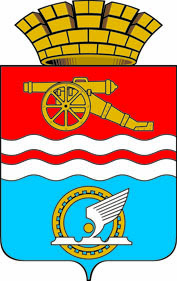 Свердловская областьОрган местного самоуправления                                                                           «Управление культуры Каменск-Уральского городского округа»П Р И К А Зот 20.12.2021   № 391Об утверждении плана проверок муниципальных учреждений, подведомственных ОМС «Управление культуры», при осуществлении ведомственного контроля за соблюдением трудового законодательства и иных нормативных правовых актов, содержащих нормы трудового права, на 2022 год	В целях соблюдения  требований статьи 353.1 Трудового кодекса Российской Федерации, Закона Свердловской области от 25.12.2019 года № 139-ОЗ «О ведомственном контроле за соблюдением трудового законодательства и иных нормативных правовых актов, содержащих нормы трудового права, в Свердловской области», во исполнение постановления Администрации  города Каменска-Уральского от 01.06.2020 № 409 «Об утверждении Порядка организации и проведения плановых и внеплановых проверок муниципальных учреждений и муниципальных унитарных предприятий, подведомственных органам местного самоуправления муниципального образования город Каменск-Уральский, при осуществлении ведомственного контроля за соблюдением трудового законодательства и иных нормативных правовых актов, содержащих нормы трудового права» ОМС «Управление культуры»ПРИКАЗЫВАЕТ:	1. Утвердить план проверок муниципальных учреждений, подведомственных ОМС «Управление культуры», при осуществлении ведомственного контроля за соблюдением трудового законодательства и иных нормативных правовых актов, содержащих нормы трудового права, на 2022 год согласно приложению к настоящему приказу.	2. Разместить настоящий приказ на официальном сайте ОМС «Управление культуры».3. Контроль над исполнением настоящего приказа оставляю за собой.Начальник									С.В. Казанцева						Приложение						к приказу ОМС «Управление культуры»						от 20.12.2021 № 391«Об утверждении плана проверок муниципальных учреждений, подведомственных ОМС «Управление культуры», при осуществлении ведомственного контроля за соблюдением трудового законодательства и иных нормативных правовых актов, содержащих нормы трудового права, на 2021 год»Планпроверок муниципальных учреждений, подведомственных ОМС «Управление культуры», при осуществлении ведомственного контроля за соблюдением трудового законодательства и иных нормативных правовых актов, содержащих нормы трудового права, на 2022 годСОГЛАСОВАНИЕпроекта приказа ОМС «Управление культуры» Заголовок приказа: «Об утверждении плана проверок муниципальных учреждений, подведомственных ОМС «Управление культуры», при осуществлении ведомственного контроля за соблюдением трудового законодательства и иных нормативных правовых актов, содержащих нормы трудового права, на 2022 год»№ п/пНаименование субъекта проверкиВид и основание проведения проверкиДата начала, сроки проведения плановой проверки и проверяемый периодОрган, уполномоченный на проведение проверки1Муниципальное автономное учреждение культуры «Дворец культуры «Юность» города Каменска-Уральского», Свердловская область, г. Каменск-Уральский, пр. Победы, 2Выездная, приказ ОМС «Управление культуры»6 июня 2022,30 календарных дней, за 2021 год ОМС «Управление культуры»  Сроки и результаты согласования   Сроки и результаты согласования   Сроки и результаты согласования ДолжностьДолжностьФамилия и инициалыДата поступления на согласование Дата  согласования Замечания и подпись Главный специалистНормативный правовой актНенормативный правовой актГлавный специалистНормативный правовой актНенормативный правовой актС.А. МартемьяноваЗаместитель начальникаЗаместитель начальникаА.Ю. Шалобаевб/лПриказ разослать:  МАУК «ДК «Юность», Мартемьяновой С.А.Приказ разослать:  МАУК «ДК «Юность», Мартемьяновой С.А.Приказ разослать:  МАУК «ДК «Юность», Мартемьяновой С.А.Приказ разослать:  МАУК «ДК «Юность», Мартемьяновой С.А.Приказ разослать:  МАУК «ДК «Юность», Мартемьяновой С.А.Приказ разослать:  МАУК «ДК «Юность», Мартемьяновой С.А.Приказ разослать:  МАУК «ДК «Юность», Мартемьяновой С.А.Исполнитель, телефон: Исполнитель, телефон: Мартемьянова С.А., главный специалист, 378-124Мартемьянова С.А., главный специалист, 378-124Мартемьянова С.А., главный специалист, 378-124Мартемьянова С.А., главный специалист, 378-124Мартемьянова С.А., главный специалист, 378-124(подпись, фамилия, имя, отчество, должность, место работы)(подпись, фамилия, имя, отчество, должность, место работы)(подпись, фамилия, имя, отчество, должность, место работы)(подпись, фамилия, имя, отчество, должность, место работы)(подпись, фамилия, имя, отчество, должность, место работы)